Termo de consentimento livre e esclarecido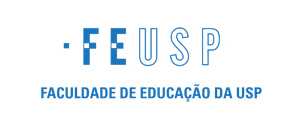 Você está sendo convidado(a) a participar de uma entrevista sobre sua  experiência escolar. A entrevista será realizada por _______________________________ e _______________________________, alunos(as) do curso de Licenciatura pela Universidade de São Paulo, sob orientação da professora doutora Elizabeth dos Santos Braga. O objetivo desta entrevista é o conhecimento sobre sua trajetória escolar e sua relação com a escola.A entrevista será realizada em um único encontro, no local e horário que você determinar. Sua participação é voluntária e livre de qualquer benefício financeiro. Você é livre para recusar-se a participar ou interromper a entrevista a qualquer momento.Garantimos que seu nome não será divulgado, sendo mantido o mais rigoroso sigilo mediante a omissão de informações que permitam identificá-lo(a). As informações serão gravadas digitalmente durante a entrevista, para garantir uma maior fidelidade em seu registro. Você poderá receber esclarecimentos antes, durante e após a finalização do processo.Este documento foi elaborado em duas vias, uma ficará com os(as) entrevistadores(as) e a outra com você.Eu, __________________________________________, portador(a) do documento de identidade __________________________, fui informado(a) dos objetivos desta entrevista de maneira clara e declaro que concordo participar.__________________________________________________________________________      _____________________________________São Paulo, ___ de ____________ de 20___.